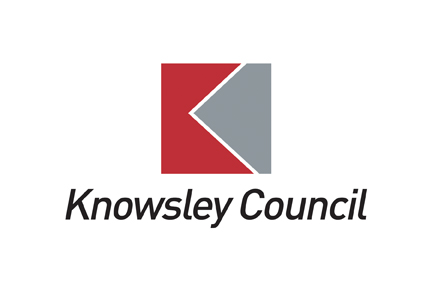 Application for a licence under the Animal Welfare (Licensing of Activities Involving Animals) (England) Regulations 2018ALL APPLICANTS SHOULD COMPLETE THE REMAINING SECTIONS OF THIS FORMSchedule 1 – Hiring Out HorsesLIST OF HORSES FOR INSPECTIONGuidance notes on applying for an Animal Activity LicenceGuidance Note 1 – Application processThe steps involved in the application process are set out below. Wherever possible, we aim to complete the application process within 10 weeks of receiving the application.The applicant submits their application form and supporting documentation to the local authority.
We will check that the application has been completed in full, along with any required supporting documentation. If satisfactory, we will then contact the applicant within 21 days to arrange payment of the relevant animal activity fee and grant fee, and vet inspection fees if applicable.A suitably qualified inspector will arrange to visit the relevant premises and carry out an inspection to establish if a licence can be granted and what star rating will apply to the premises concerned (the length of licence to be issued will depend on the star rating awarded by the inspector).The applicant is informed of the outcome of the inspection, the star rating that will apply and the length of licence that they have been deemed eligible for.The licence will be issued for the relevant period of time.For licence fee information, see https://www.knowsley.gov.uk/business/apply-for-a-licence/animal-licences Guidance Note 2 – Persons who may not apply for a licenceRegulation 11 sets out details of those persons who may not apply for a licence in respect of any licensable activity. Regulation says that the following persons may not apply:a person listed as a disqualified person in paragraph 4 or any of paragraphs 6 to 17 of Schedule 8 where the time limit for any appeal against that disqualification has expired or where, if an appeal was made, that appeal was refused;a person listed in any of paragraphs 1 to 3 and 5 of Schedule 8 as having held a licence which was revoked where the time limit for any appeal against that revocation has expired or where, if an appeal was made, that appeal was refused.Schedule 8 of the regulations is shown on the following page:SCHEDULE 8Persons who may not apply for a licenceA person who has at any time held a licence which was revoked under regulation 15 of these Regulations.A person who has at any time held a licence which was revoked under regulation 17 of the Animal Welfare (Breeding of Dogs) (Wales) Regulations 2014.A person who has at any time held a licence which was revoked under regulation 13 of the Welfare of Wild Animals in Travelling Circuses (England) Regulations 2012.A person who is disqualified under section 33 of the Welfare of Animals Act (Northern Ireland) 2011.A person who has at any time held a licence which was revoked under regulation 12 of the Welfare of Racing Greyhounds Regulations 2010.A person who is disqualified under section 34 of the Act.A person who is disqualified under section 40(1) and (2) of the Animal Health and Welfare (Scotland) Act 2006.A person who is disqualified under section 4(1) of the Dangerous Dogs Act 1991.A person who is disqualified under Article 33A of the Dogs (Northern Ireland) Order 1983.A person who is disqualified under section 6(2) of the Dangerous Wild Animals Act 1976 from keeping a dangerous wild animal.A person who is disqualified under section 3(3) of the Breeding of Dogs Act 1973 from keeping a breeding establishment for dogs.A person who is disqualified under section 4(3) of the Riding Establishments Act 1964 from keeping a riding establishment.A person who is disqualified under section 3(3) of the Animal Boarding Establishments Act 1963 from keeping a boarding establishment for animals.A person who is disqualified under section 5(3) of the Pet Animals Act 1951from keeping a pet shop.A person who is disqualified under section 1(1) of the Protection of Animals (Amendment) Act 1954 from having custody of an animal.A person who is disqualified under section 4(2) of the Performing Animals (Regulation) Act 1925.A person who is disqualified under section 3 of the Protection of Animals Act 1911 from the ownership of an animal.Guidance Note 3 – Star rating and length of licencesThe regulations and associated guidance introduce a risk-based system that must be used when issuing animal activities licences under the regulations, with the exception of “Keeping or Training Animals for Exhibition” where all licences are issued for three years.The purpose is to ensure consistency in implementation and operation of the licensing system by local authorities, and to ensure that consumers can be confident that the star rating applied to businesses is an accurate reflection of both their risk level and the animal welfare standards that they adopt. The scoring matrix is shown below:Guidance Note 4 – Appeals against star ratings and requests for re-inspectionsThere is an appeal process if you are not satisfied with the star rating your business is awarded. Further details of the appeal process are available on request. Please email environmentalhealth@knowsley.gov.uk  if you wish to receive further information.If a business takes steps to improve the welfare standards it adopts and wishes to apply for a re- inspection in an attempt to achieve a higher star rating, this is also possible. You will need to make a request for a re-inspection in writing outlining the case for re-inspection. This written request should indicate the actions that have been taken by the business to improve the level of compliance or welfare since the inspection and, where appropriate, should include supporting evidence. Those requesting a re-inspection will also need to pay the relevant inspection fee.Guidance Note 5 – Refusal of licencesIf the applicant is failing to meet the required standards to enable a licence to be granted, we will work with them to explain the issues and assist them in meeting the standards. However if the required minimum standards are not subsequently met then the application will have to be refused. If an application for a licence is refused, the applicant has the right to appeal against the decision to the First- Tier Tribunal.ARE YOU APPLYING FOR THIS LICENCE AS:ARE YOU APPLYING FOR THIS LICENCE AS: An individual (complete section A) A limited company (complete section B) Other – Please specify (complete section B)ADETAILS OF INDIVIDUAL APPLICANTSDETAILS OF INDIVIDUAL APPLICANTSDETAILS OF INDIVIDUAL APPLICANTSDETAILS OF INDIVIDUAL APPLICANTSDETAILS OF INDIVIDUAL APPLICANTSTitle:Title:First Name(s):First Name(s):Surname:Date of Birth:Postal Address:Postal Address:Postal Address:Postal Address:Postal Address:Postal Address:Phone (Home):Phone (Home):Phone (Home):Phone (Mobile):Phone (Mobile):Phone (Mobile):Email address:Email address:Email address:Email address:Email address:Email address:BDETAILS OF LIMITED COMPANY OR OTHER APPLICANTSDETAILS OF LIMITED COMPANY OR OTHER APPLICANTSName and Position of Person Applying for licence on behalf of companyName and Position of Person Applying for licence on behalf of companyCompany Name:Company Name:Company Name:Company number (if applicable):Company number (if applicable):Company number (if applicable):Address of registered officeAddress of registered officeAddress of registered officePhone (Office):Phone (Office):Phone (Mobile):Email address:Email address:Email address:LICENSABLE ACTIVITIES – Which activity or activities are you applying for a licence to carry on? (please complete all sections which apply). LICENSABLE ACTIVITIES – Which activity or activities are you applying for a licence to carry on? (please complete all sections which apply). LICENSABLE ACTIVITIES – Which activity or activities are you applying for a licence to carry on? (please complete all sections which apply). Breeding dogsPlease complete Section D of this formHiring out horsesPlease complete Section E of this formSelling animals as petsPlease complete Section F of this formProviding boarding for catsPlease complete Section G of this formProviding boarding in kennels for dogsPlease complete Section H of this formProviding home boarding for dogsPlease complete Section H of this formProviding day care for dogsPlease complete Section H of this formKeeping or training animals for exhibitionPlease complete Section I of this formDBREEDING DOGSBREEDING DOGSBREEDING DOGSTotal number of dogs kept on establishment (excluding litters born on premises)Total number of dogs kept on establishment (excluding litters born on premises)Number of breeding bitchesNumber of breeding bitchesWhere are the dogs to be accommodated in the premises (outside kennel block, in domestic premises, combination of domestic premises and kennel block? Where are the dogs to be accommodated in the premises (outside kennel block, in domestic premises, combination of domestic premises and kennel block? Exercise facilities and arrangementsExercise facilities and arrangementsHeating arrangementsHeating arrangementsMethod of ventilation of premisesMethod of ventilation of premisesLighting arrangements (natural & artificial)Lighting arrangements (natural & artificial)Water supplyWater supplyFacilities for food storage & preparationFacilities for food storage & preparationArrangements for disposal of excreta, bedding and other waste materialArrangements for disposal of excreta, bedding and other waste materialIsolation facilities for the control of infectious diseasesIsolation facilities for the control of infectious diseasesIsolation facilities for the control of infectious diseasesIsolation facilities for the control of infectious diseasesDETAILS OF DOGS TO BE BREDDETAILS OF DOGS TO BE BREDDETAILS OF DOGS TO BE BREDDETAILS OF DOGS TO BE BREDBreedBreedBreedBreedBreedBreedBreedNumber of Breeding Bitches KeptEHIRING OUT HORSESHIRING OUT HORSESHIRING OUT HORSESNUMBER OF HORSESNUMBER OF HORSESNUMBER OF HORSESNUMBER OF HORSESHow many horses/ponies are kept under the terms of the Act at the present time?How many horses/ponies are kept under the terms of the Act at the present time?How many horses/ponies are kept under the terms of the Act at the present time?How many horses/ponies is it intended to keep under the terms of the Act during the year?How many horses/ponies is it intended to keep under the terms of the Act during the year?How many horses/ponies is it intended to keep under the terms of the Act during the year?Please also complete Schedule 1 at the end of this form in order to provide details of the horses that will be used in relation to the licensable activity.Please also complete Schedule 1 at the end of this form in order to provide details of the horses that will be used in relation to the licensable activity.Please also complete Schedule 1 at the end of this form in order to provide details of the horses that will be used in relation to the licensable activity.Please also complete Schedule 1 at the end of this form in order to provide details of the horses that will be used in relation to the licensable activity.INSURANCEINSURANCEINSURANCEINSURANCEAre you the holder of a valid certificate of public liability insurance which –insures you against liability for any injury sustained by, and the death of, any client, andInsures any client against liability for any injury sustained by, and the death of, any other person, caused by or arising out of the hire of the horse?Please enclose a copy of this policy.Are you the holder of a valid certificate of public liability insurance which –insures you against liability for any injury sustained by, and the death of, any client, andInsures any client against liability for any injury sustained by, and the death of, any other person, caused by or arising out of the hire of the horse?Please enclose a copy of this policy.YESNOFSELLING ANIMALS AS PETSSELLING ANIMALS AS PETSSELLING ANIMALS AS PETSSELLING ANIMALS AS PETSSELLING ANIMALS AS PETSSELLING ANIMALS AS PETSAccommodation and facilitiesAccommodation and facilitiesAccommodation and facilitiesAccommodation and facilitiesAccommodation and facilitiesNumber and size of rooms to be usedNumber and size of rooms to be usedNumber and size of rooms to be usedNumber and size of rooms to be usedNumber and size of rooms to be usedHeating arrangementsHeating arrangementsHeating arrangementsHeating arrangementsHeating arrangementsMethod of ventilation of premisesMethod of ventilation of premisesMethod of ventilation of premisesMethod of ventilation of premisesMethod of ventilation of premisesLighting arrangements (natural & artificial)Lighting arrangements (natural & artificial)Lighting arrangements (natural & artificial)Lighting arrangements (natural & artificial)Lighting arrangements (natural & artificial)Water supplyWater supplyWater supplyWater supplyWater supplyFacilities for food storage & preparationFacilities for food storage & preparationFacilities for food storage & preparationFacilities for food storage & preparationFacilities for food storage & preparationArrangements for disposal of excreta, bedding and other waste materialArrangements for disposal of excreta, bedding and other waste materialArrangements for disposal of excreta, bedding and other waste materialArrangements for disposal of excreta, bedding and other waste materialArrangements for disposal of excreta, bedding and other waste materialIsolation facilities for the control of infectious diseasesIsolation facilities for the control of infectious diseasesIsolation facilities for the control of infectious diseasesIsolation facilities for the control of infectious diseasesIsolation facilities for the control of infectious diseasesFire precautions/equipment and arrangements in the case of fireFire precautions/equipment and arrangements in the case of fireFire precautions/equipment and arrangements in the case of fireFire precautions/equipment and arrangements in the case of fireFire precautions/equipment and arrangements in the case of fireDo you keep and maintain a register of animals?Do you keep and maintain a register of animals?Do you keep and maintain a register of animals?Do you keep and maintain a register of animals?Do you keep and maintain a register of animals?Yes / NoYes / NoWhat arrangements are in place to ensure the welfare of animals on days when you will not trade?What arrangements are in place to ensure the welfare of animals on days when you will not trade?What arrangements are in place to ensure the welfare of animals on days when you will not trade?What arrangements are in place to ensure the welfare of animals on days when you will not trade?What arrangements are in place to ensure the welfare of animals on days when you will not trade?DETAILS OF ANIMALS THAT IT IS PROPOSED TO OFFER FOR SALEDETAILS OF ANIMALS THAT IT IS PROPOSED TO OFFER FOR SALEDETAILS OF ANIMALS THAT IT IS PROPOSED TO OFFER FOR SALEDETAILS OF ANIMALS THAT IT IS PROPOSED TO OFFER FOR SALEDETAILS OF ANIMALS THAT IT IS PROPOSED TO OFFER FOR SALEDETAILS OF ANIMALS THAT IT IS PROPOSED TO OFFER FOR SALEDETAILS OF ANIMALS THAT IT IS PROPOSED TO OFFER FOR SALEType of AnimalsType of AnimalsType of AnimalsProposed NumbersDetails of AccommodationDetails of AccommodationProposed age at saleDogsDogsDogsCatsCatsCatsRabbits and CaviesRabbits and CaviesRabbits and CaviesHamstersHamstersHamstersRatsRatsRatsMiceMiceMiceGerbilsGerbilsGerbilsParrotsParrotsParrotsOther large birdsOther large birdsOther large birdsBudgerigars, Finches and other Small BirdsBudgerigars, Finches and other Small BirdsBudgerigars, Finches and other Small BirdsFishFishTropicalFishFishMarineFishFishColdWaterSnakes and LizardsSnakes and LizardsSnakes and LizardsTortoisesTortoisesTortoisesAny other species (please specify)Any other species (please specify)Any other species (please specify)GArrangements for the accommodation of catsArrangements for the accommodation of catsArrangements for the accommodation of catsHow many cats do you propose to provide or arrange to provide accommodation for at any one time?How many cats do you propose to provide or arrange to provide accommodation for at any one time?How many cats do you propose to provide or arrange to provide accommodation for at any one time?Details of the quarters used to accommodate animals, including number, size and type of constructionDetails of the quarters used to accommodate animals, including number, size and type of constructionExercise facilities and arrangementsExercise facilities and arrangementsHeating arrangements:Heating arrangements:Method of ventilation of premisesMethod of ventilation of premisesLighting arrangements (natural & artificial)Lighting arrangements (natural & artificial)Water supplyWater supplyFacilities for food storage & preparationFacilities for food storage & preparationArrangements for disposal of excreta, bedding and other waste materialArrangements for disposal of excreta, bedding and other waste materialIsolation facilities for the control of infectious diseasesIsolation facilities for the control of infectious diseasesFire precautions/equipment and arrangements in the case of fireFire precautions/equipment and arrangements in the case of fireHArrangements for the boarding of dogsArrangements for the boarding of dogsArrangements for the boarding of dogsHow many dogs do you propose to provide or arrange to provide accommodation for at any one time?How many dogs do you propose to provide or arrange to provide accommodation for at any one time?How many dogs do you propose to provide or arrange to provide accommodation for at any one time?Details of the quarters used to accommodate animals, including number, size and type of constructionDetails of the quarters used to accommodate animals, including number, size and type of constructionExercise facilities and arrangementsExercise facilities and arrangementsHeating arrangements:Heating arrangements:Method of ventilation of premisesMethod of ventilation of premisesLighting arrangements (natural & artificial)Lighting arrangements (natural & artificial)Water supplyWater supplyFacilities for food storage & preparationFacilities for food storage & preparationArrangements for disposal of excreta, bedding and other waste materialArrangements for disposal of excreta, bedding and other waste materialIsolation facilities for the control of infectious diseasesIsolation facilities for the control of infectious diseasesFire precautions/equipment and arrangements in the case of fireFire precautions/equipment and arrangements in the case of fireIKEEPING OR TRAINING ANIMALS FOR EXHIBITIONKEEPING OR TRAINING ANIMALS FOR EXHIBITIONKEEPING OR TRAINING ANIMALS FOR EXHIBITIONKEEPING OR TRAINING ANIMALS FOR EXHIBITIONDETAILS OF THE ANIMALS KEPT OR TRAINED FOR EXHIBITIONDETAILS OF THE ANIMALS KEPT OR TRAINED FOR EXHIBITIONDETAILS OF THE ANIMALS KEPT OR TRAINED FOR EXHIBITIONDETAILS OF THE ANIMALS KEPT OR TRAINED FOR EXHIBITIONDETAILS OF THE ANIMALS KEPT OR TRAINED FOR EXHIBITIONCommon Name of SpeciesCommon Name of SpeciesScientific Name of SpeciesNumbers to be kept / trainedNumbers to be kept / trainedINSURANCEINSURANCEINSURANCEINSURANCEINSURANCEDo you hold valid public liability insurance in respect of the licensable activity of keeping or training animals for exhibition?Please enclose a copy of this policy.Do you hold valid public liability insurance in respect of the licensable activity of keeping or training animals for exhibition?Please enclose a copy of this policy.Do you hold valid public liability insurance in respect of the licensable activity of keeping or training animals for exhibition?Please enclose a copy of this policy.YESNODISQUALIFICATIONSDISQUALIFICATIONSDISQUALIFICATIONSAre you or any person connected with the application, disqualified from applying for a licence for any reason set out in Schedule 8 of the Animal Welfare (Licensing of Activities Involving Animals) (England) Regulations 2018?PLEASE REFER TO GUIDANCE NOTE 2.YESNOVETERINARY SURGEON DETAILSName and address of veterinary surgeonDECLARATIONSI understand that the Authority is under a duty to protect the public funds it administers, and to this end may use the information I have provided on this form for the prevention and detection of fraud. I understand that it may also share this information with other bodies responsible for auditing or administering public funds for these purposes.I declare that the information given above is true to the best of my knowledge and that I have not wilfully omitted any necessary material. I understand that if there are any wilful omissions, or incorrect statements made, my application may be refused without further consideration or, if a licence has been issued, it may be liable to immediate suspension or revocation.I understand that the Authority is collecting my data for the purposes described on this form and will not be used for any other purpose, or passed on to any other body, except as required by law, without my consent.Signature:Print Name:Date:Please return your completed form to environmentalhealth@knowsley.gov.uk or post to the address below with any relevant supporting documents. We will review your application and supporting documentation within 21 days and contact you if we are satisfied that you have provided all the required information. We will then contact you with instructions on how to pay the application fee and licence grant fee and arrange a site visit to inspect the premises.Address:Environmental Health and Consumer Protection,Knowsley Metropolitan Borough Council,Municipal Buildings, Archway Road,Huyton, Merseyside, L36 9YUNameAgeColourSexHeight(Approx)Microchip numberUnique Life NumberNameAgeColourSexHeight(Approx)Microchip numberUnique Life NumberScoring MatrixScoring MatrixWelfare StandardsWelfare StandardsWelfare StandardsWelfare StandardsScoring MatrixScoring MatrixMinor Failings(existing business that are failing to meet minimum standards)Minimum Standards(as laid down in the schedules and guidance)Higher Standards(as laid down the guidance)inRiskLow Risk1 Star1yr licence Min 13 Star2yr licenceMin 1 unannounced5 Star3yr licence Min 15 Star3yr licence Min 1Riskunannouncedvisit within 24unannouncedunannouncedRiskvisit within 12month periodvisit within 36visit within 36Riskmonth periodmonth periodmonth periodRiskHigher Risk1 Star1yr licence Min 12 Star1yr licenceMin 1 unannounced4 Star2yr licence Min 14 Star2yr licence Min 1Riskunannouncedvisit within 12unannouncedunannouncedRiskvisit within 12month periodvisit within 24visit within 24Riskmonth periodmonth periodmonth period